方城县市场局召开2022年食品安全工作推进会，安排和部署县食用农产品集中交易规范化建设行动、假冒伪劣食品治理行动和网络食品安全净网行动方案实施推动工作。检查现场图片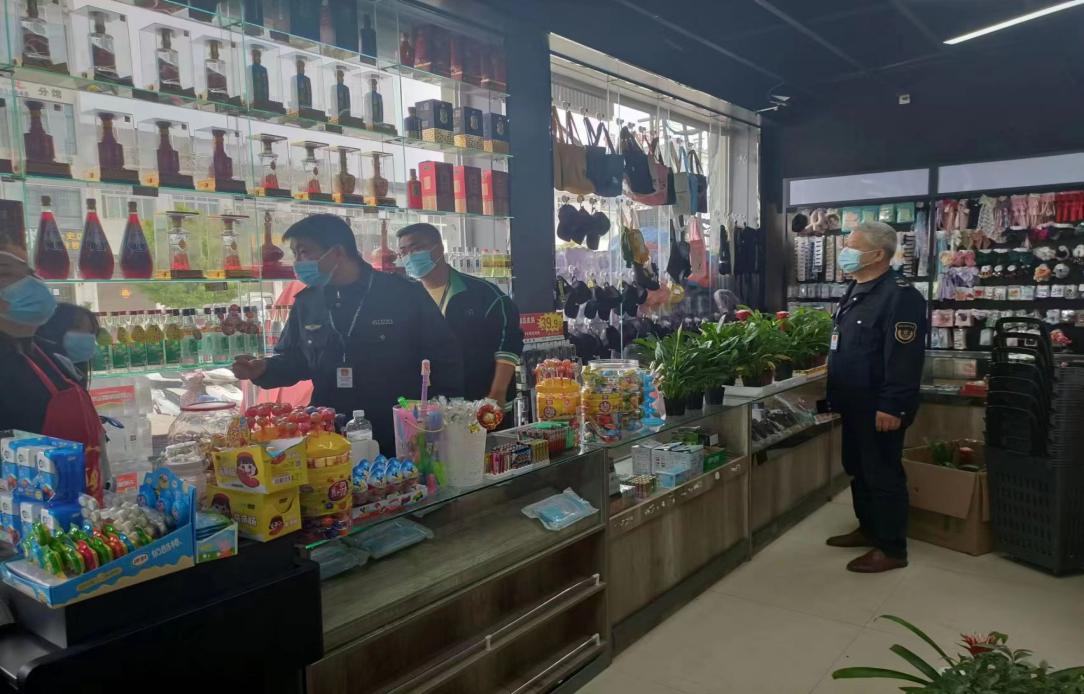 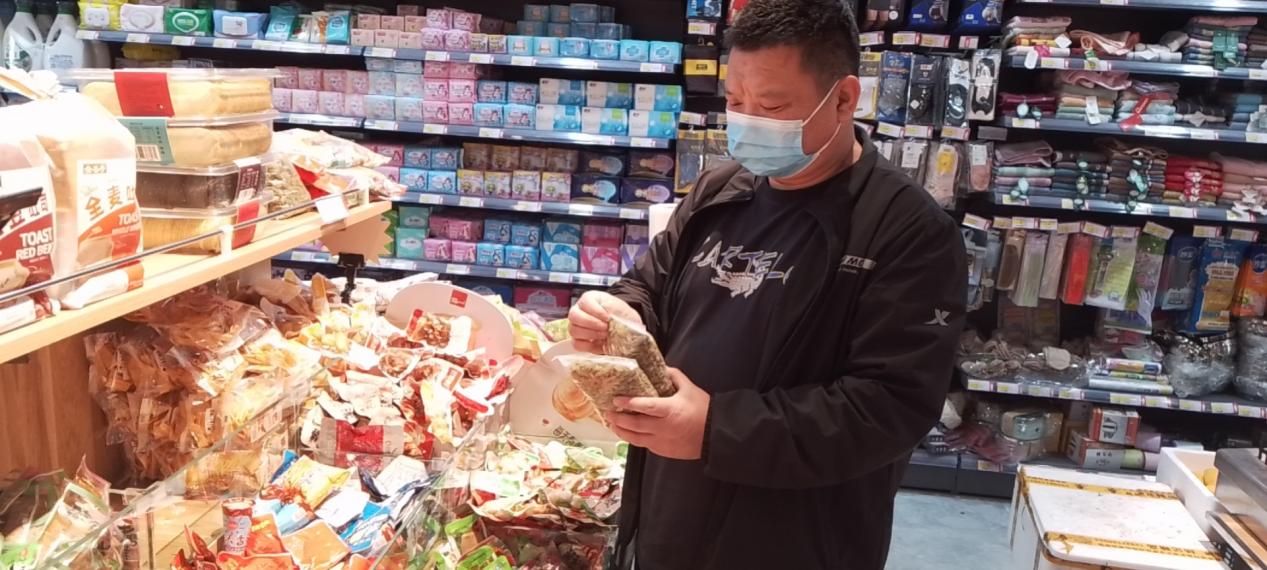 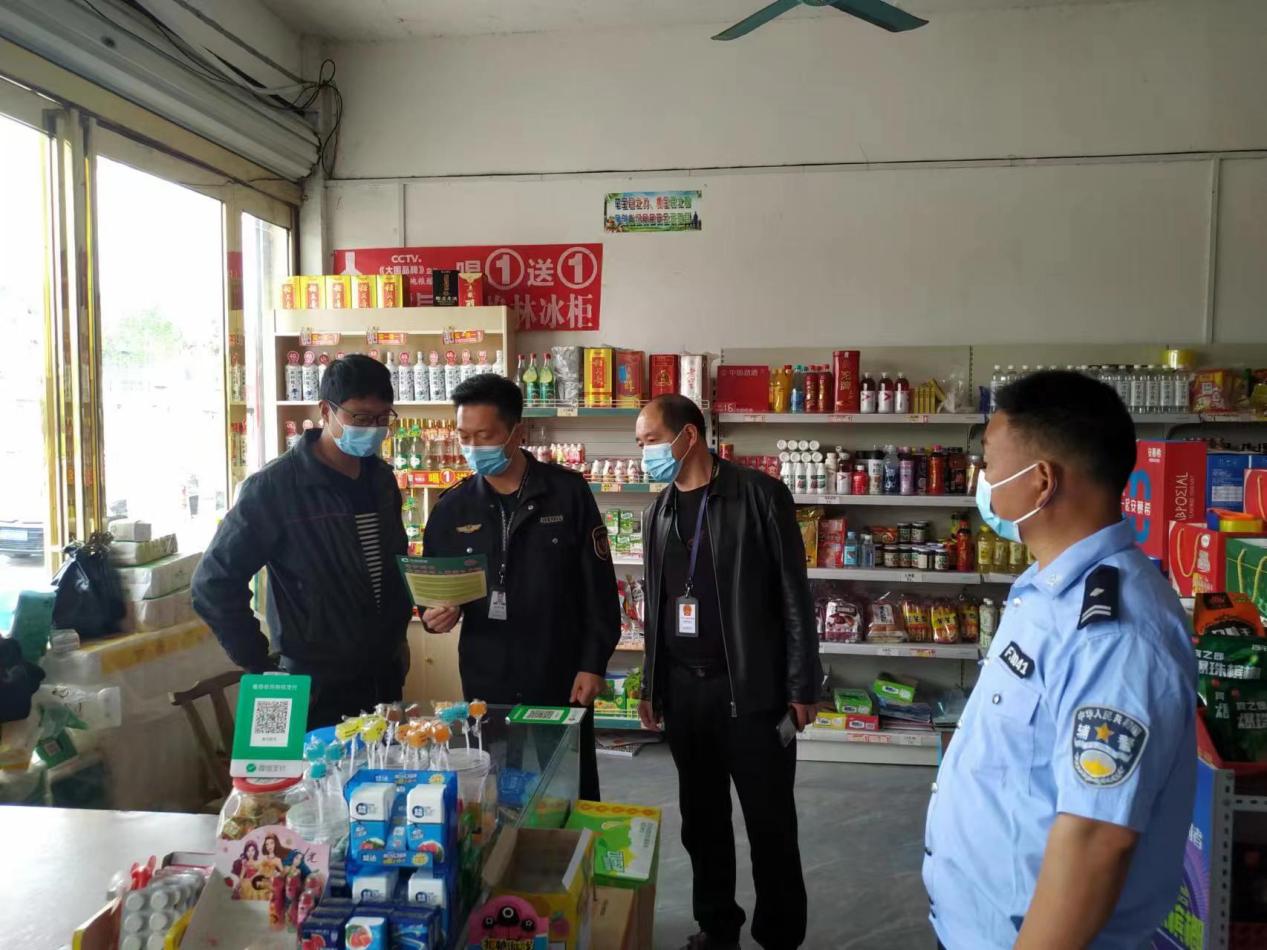 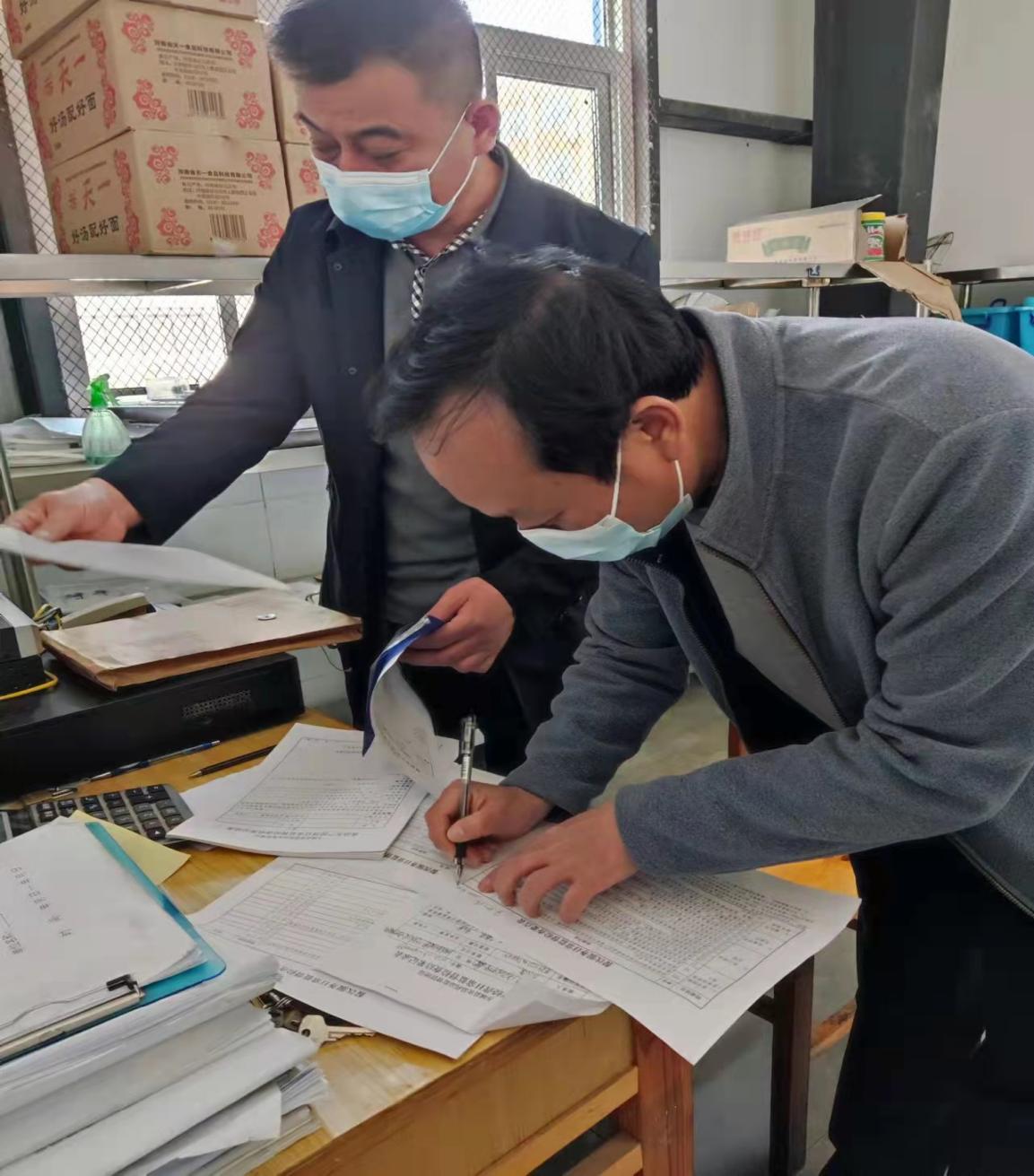 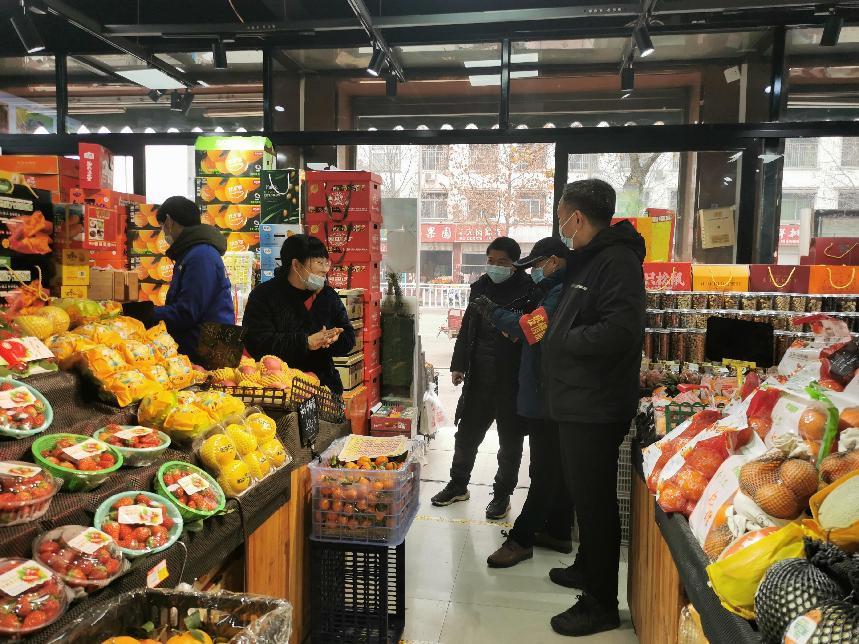 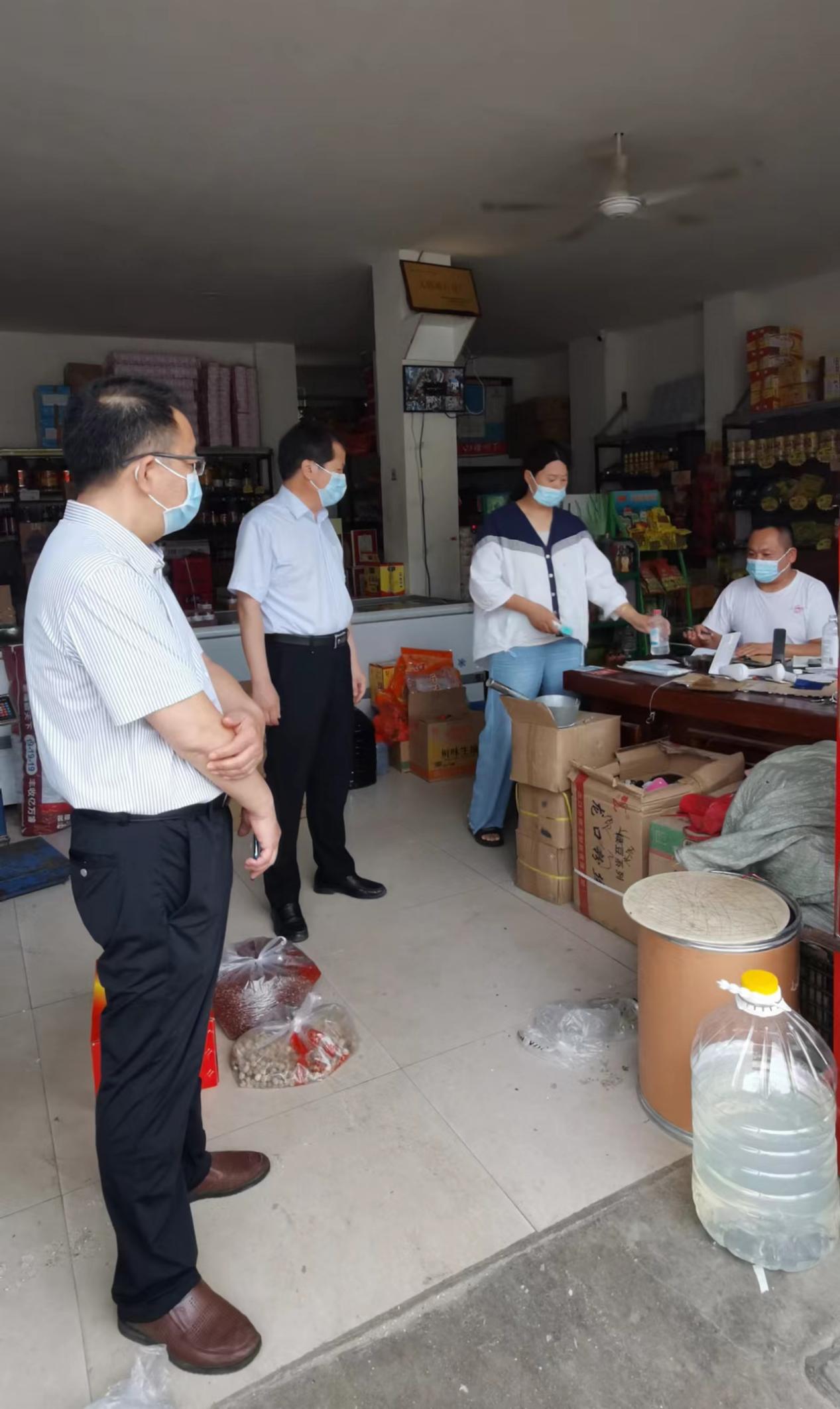 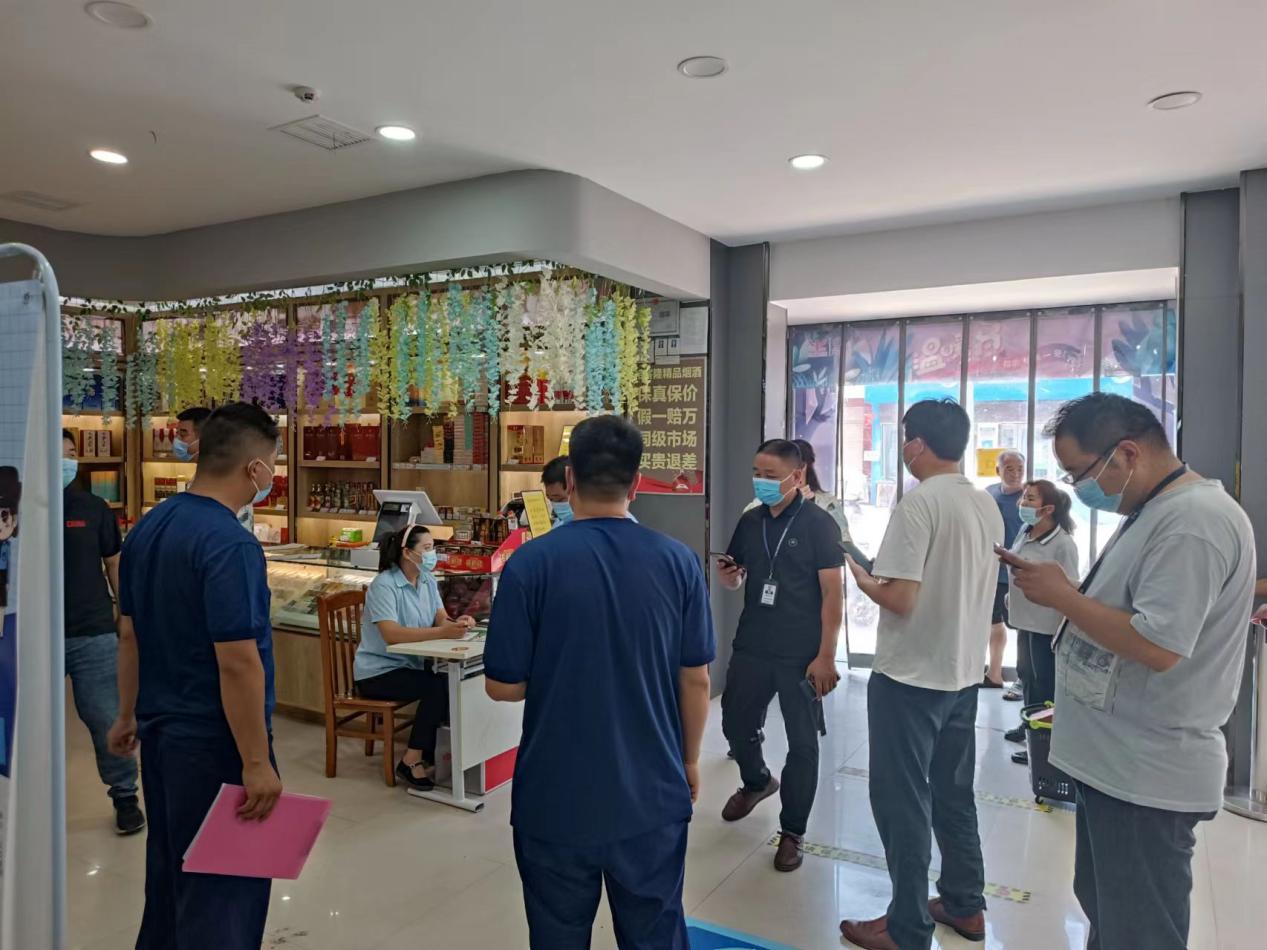 